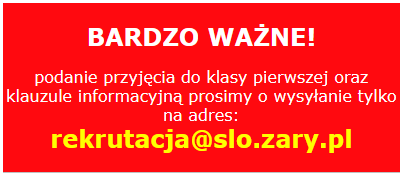 ..........................................................				     /nazwisko i imiona kandydata/........................................................../ulica/..........................................................               /kod ,miejscowość, telefon/DYREKTOR   		SPOŁECZNEGO LICEUM OGÓLNOKSZTAŁCĄCEGO                        w ŻARACH Podanie o przyjęcie do szkoły:   Proszę o przyjęcie mnie w roku szkolnym 2020/2021 do klasy           I Społecznego Liceum Ogólnokształcącego w Żarach, po ośmioletniej szkole podstawowej.chciałbym realizować następujące przedmioty maturalna na poziomie rozszerzonym
(wybierz z podanych maksymalnie 3 przedmioty) język polski historia wiedza o społeczeństwie geografia matematyka biologia chemia fizykawyrażam chęć nauki następujących języków obcych:           pierwszy -  j. angielski (obowiązkowy)             drugi: język niemiecki       lub         język francuski                                                                                                            ........................................../data, podpis/Dane osobowe ucznia:          1. Nazwisko i imię …………………………………………………………………………………………            2. Imiona i nazwisko rodziców  ………………………………………………………………...................                 3. Data i miejsce urodzenia …………………………………………………………………………………                   4. Numer PESEL ……………………………………………………………………………………………          5. Adres zameldowania ……………………………………………………………………………………..          6. Adres zamieszkania  ……………………………………………………………………………………          7. mail do kontaktu ………………………………………………………………………………………......................................................    /podpis jednego z rodziców/     III.       Oceny z pierwszego semestru VIII klasy – wypełnia rodzic (+ załącznik nr 1)zachowanie................................. 		geografia........................................język polski................................ 			matematyka....................................język obcy.................................. 			fizyka.............................................język obcy.................................. 			chemia............................................historia....................................... 			wos................................................. 	biologia......................................                    Ważniejsze osiągnięcia – wypełnia rodzic: ................................................................................................................................................................................................................................................................................................................................…………………………………………………………………………………………………………………….....................................IV, ZałącznikiWydruk z Librusa z ocenami za I semestr, termin podamy później w zależności od sytuacji,Klauzula informacyjna (przekazanie razem z podaniem)                           		.........................................................										 /podpis rodzica/KLAUZULA INFORMACYJNAZgodnie z art. 13 Rozporządzenia Parlamentu Europejskiego i Rady (UE) 2016/679 z dnia 27 kwietnia 2016 r. w sprawie ochrony osób fizycznych w związku z przetwarzaniem danych osobowych i w sprawie swobodnego przepływu takich danych oraz uchylenia dyrektywy 95/46/WE  (4.5.2016 L 119/38 Dziennik Urzędowy Unii Europejskiej PL).informuję, że: Administratorem danych osobowych rodzica/prawnego opiekuna oraz dziecka jest Społeczne Liceum Ogólnokształcące w Żarach, ul. 11 Listopada 33 tel. nr. 68 363 69 39, email (adres email): szkola@slo.zary.plKontakt z Inspektorem Ochrony Danych w Społecznym Liceum Ogólnokształcącym w Żarach możliwy jest pod numerem tel. nr. 68 363 69 39, lub adresem email: szkola@slo.zary.plDane osobowe rodzica/prawnego opiekuna oraz dziecka będą przetwarzane na podstawie art. 6 ust. 1 lit. c ogólnego rozporządzenie j/w o ochronie danych w celu realizacji zadań w celu realizacji zadań ustawowych, określonych w Ustawie – Prawo oświatowe z dn. 14 grudnia 2016 r. (Dz. U. z 2017 r., poz. 59 oraz Ustawy o systemie oświaty z dnia 7 września 1991 r. (Dz. U. z 2017 r., poz. 2198) w celu realizacji statutowych zadań dydaktycznych, opiekuńczych i wychowawczych w placówce.Dane osobowe rodzica/prawnego opiekuna oraz dziecka  przechowywane będą przez okresy zakreślone w Jednolitym Rzeczowym Wykazie Akt, zatwierdzonym przez Państwowe Archiwum w Zielonej Górze oraz inne obowiązujące przepisy.Posiada Pan/i prawo do: żądania od administratora dostępu do danych osobowych, prawo do ich sprostowania, usunięcia lub ograniczenia przetwarzania. Rodzicom/prawnym opiekunom oraz  uczniom przysługuje prawo wniesienia skargi do organu nadzorczego, tj. Prezesa Urzędu Ochrony Danych.Podanie danych osobowych jest wymogiem ustawowym i jest obowiązkowe ze względu na przepisy prawa oświatowego j/w.Wiktor Polakowskidyrektor szkoły  ………………….     ……………………………………………….Data                                  podpis